Detailhandelsassistentin / DetailhandelsassistentSchlussbeurteilungLernende/r:	Name:			Vorname:		Lehrbetrieb	Firma:			Adresse:			PLZ/Ort:			Telefon:		Branche:			Berufsfachschule:	Name:			Adresse:			PLZ/Ort:			Telefon:		ZeitpunktTermin für die Abgabe der betrieblichen Schlussbeurteilung ist der Freitag der Kalenderwoche 18. BewertungDie Umrechnung der Punkte in eine Note erfolgt gemäss folgender Tabelle: 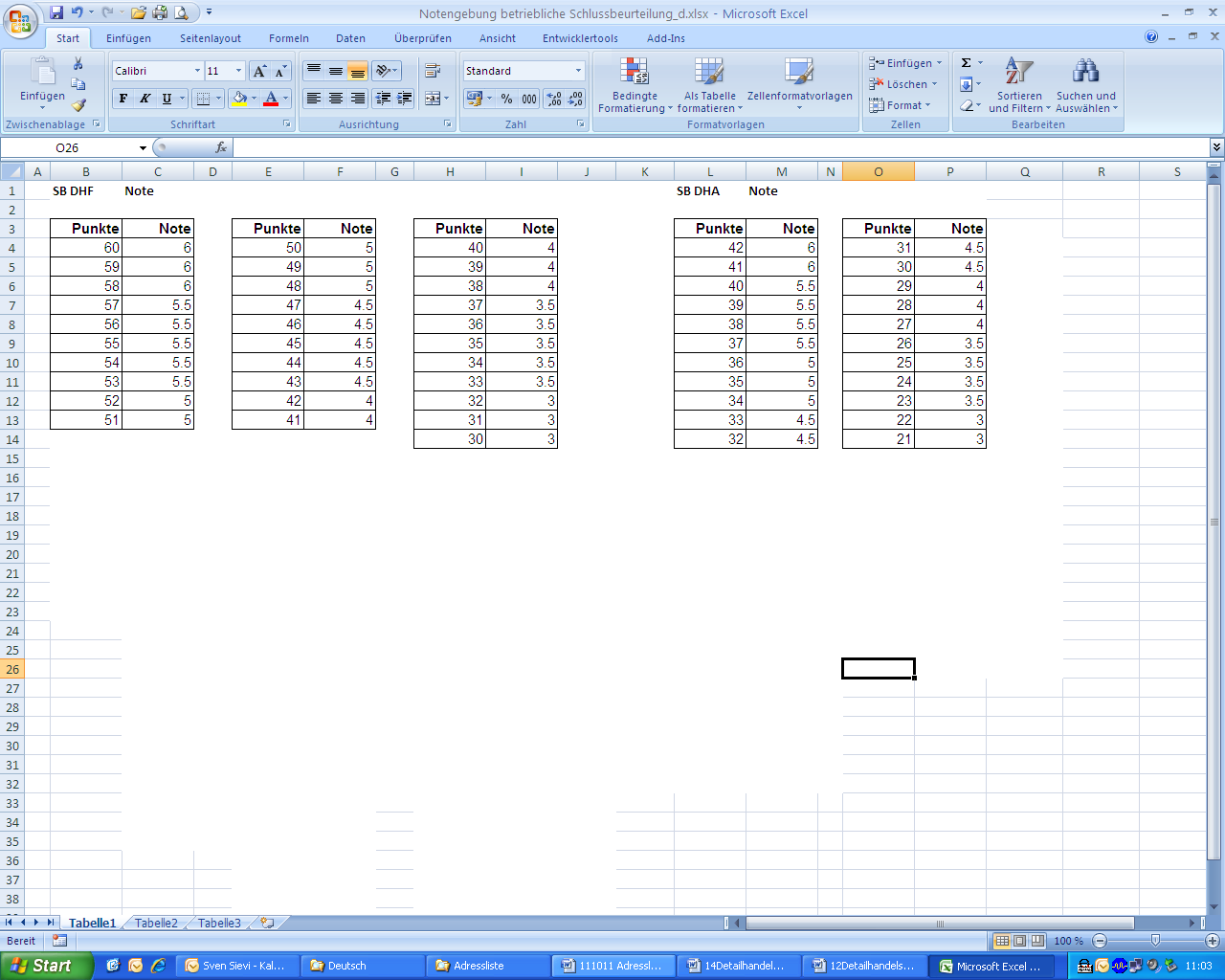 Die Ergebnisse der Bewertungen im Betrieb und in den üK bilden zusammen mit dem Ergebnis der zweifach gewichteten praktischen Prüfung die Grundlage für die Note im Qualifikationsbereich 1 praktische Arbeiten. Die Note praktische Arbeiten zählt für das Bestehen des Qualifikationsverfahrens doppelt.Betriebliche SchlussbeurteilungDie betriebliche Schlussbeurteilung erfolgt aufgrund der Leistungen in der beruflichen Grundbildung.DurchführungDie Berufsbildnerin/der Berufsbildner ist verantwortlich für die betriebliche Schlussbeurteilung. Sie/er trägt die Resultate auf dem vorgegebenen Formular ein. Wenn das Resultat ungenügend ist (weniger als 27 Punkte), muss auf der Rückseite des Formulars eine kurze schriftliche Begründung angefügt werden. Die Berufsbildnerin/der Berufsbildner bespricht die Beurteilung mit der lernenden Person. Anschliessend wird das Formular von beiden Vertragsparteien unterzeichnet. Danach erfolgt die Eingabe auf der Datenbank Detailhandel. Das Original des Formulars ist vom Betrieb sorgfältig aufzubewahren. Es muss den Prüfungsorganisationen im Falle von Rekursen bzw. Nachfragen zur Verfügung gestellt werden können. Detailhandelsassistentin / DetailhandelsassistentFormular SchlussbeurteilungGespräch vom (Ort/Datum):	Unterschrift (die Berufsbildnerin / der Berufsbildner):Diese Beurteilung wurde mit der lernenden Person besprochen und von ihr eingesehen.Ort/Datum:	Unterschrift (die lernende Person):	Unterschrift (gesetzliche/r Vertreter/in):					…..Fach-, Methoden-, Sozial- und 
SelbstkompetenzenPunkte max.(Es sind nur ganze Punkte möglich.)Sehr gutGut1Genügend1Ungenügend1Fach-, Methoden-, Sozial- und 
SelbstkompetenzenPunkte max.(Es sind nur ganze Punkte möglich.)6 Punkte5 Punkte4 Punkte3 PunkteDie lernende Person verfügt über die für die Erfüllung ihrer Aufgaben im Betrieb notwendigen Fachkompetenzen. Dies zeigt sich beispielsweise in1:Erfüllung LeistungszieleErfüllung der getroffenen ZielvereinbarungenLern- und Verbesserungsfähigkeit6Die lernende Person erkennt Kundenbedürfnisse und kann ein Verkaufsgespräch erfolgreich abwickeln. Sie zeichnet sich beispielsweise aus durch1:Offener Zugang auf KundenHöflichkeit / UmgangsformenHilfsbereitschaftSicheres und freundliches AuftretenKundengerechter AusdruckZielorientierte Analyse der KundenbedürfnisseKundengerechte BeratungFreundlicher Abschluss des Kundengesprächs6Die lernende Person koordiniert ihre Tätigkeit mit den übrigen Aktivitäten im Betrieb und erkennt die Zusammenhänge. Dies zeigt sich beispielsweise in1:Bewusster Abstimmung der Tätigkeiten auf vor- und nachgelagerte ArbeitenHoher Qualität der Arbeiten für die nachfolgenden MitarbeitendenTermintreue gemäss VorgabenZuverlässigkeit6Die lernende Person kann die Produkte durch sorgfältige Bedürfnisabklärung zum Nutzen der Kunden einsetzen. Dies zeigt sich beispielsweise in1:Fundierten Kenntnissen der Produkte und DienstleistungenEinem auf die Kundenbedürfnisse ausgerichteten AngebotEinem auf den Kundennutzen ausgerichteten AngebotZielorientierter und erfolgreicher Kundenberatung6Fach-, Methoden-, Sozial- und 
SelbstkompetenzenPunkte max.(Es sind nur ganze Punkte möglich.)Sehr gutGut1Genügend1Ungenügend1Fach-, Methoden-, Sozial- und 
SelbstkompetenzenPunkte max.(Es sind nur ganze Punkte möglich.)6 Punkte5 Punkte4 Punkte3 PunkteDie lernende Person kann die im Betrieb verwendeten Systeme der rationellen Warenbewirtschaftung kompetent einsetzen. Dies zeigt sich beispielsweise bei1:Selbständiger Bedarfsermittlung der Ware Zielorientierter Bewirtschaftung der Lager und der VerkaufslokalitätenEffizientem Einsatz der Hilfsmittel und Instrumente der Warenbewirtschaftung6Die lernende Person kann mit Belastungen umgehen und bewahrt in kritischen Situationen den Überblick. Dies zeigt sich beispielsweise in1: Bewältigtem ArbeitsvolumenEffizienz bei hoher QualitätBelastbarkeitAusdauerUmgang mit BelastungenUmgang mit StressAbsenzen6Die lernende Person ist offen für Veränderungen und zeigt Flexibilität bei veränderten Rahmenbedingungen. Dies zeigt sich beispielsweise in1:Neugierde / BegeisterungsfähigkeitEigeninitiativeEngagementAuffassungsgabeFlexible Einsetzbarkeit6Total erreichte PunkteTotal erreichte Punkte